Проект в области Бережливого производства«Оптимизация внутренней системы оценки качества образования ГБПОУ ДТБТ»Кокорина Светлана Николаевна, методист ГБПОУ «Дзержинский техникум бизнеса и технологий»Информационная справка о реализованном проектеПЛАН МЕРОПРИЯТИЙ ПО ДОСТИЖЕНИЮ ЦЕЛЕВЫХ ПОКАЗАТЕЛЕЙ ПРОЕКТА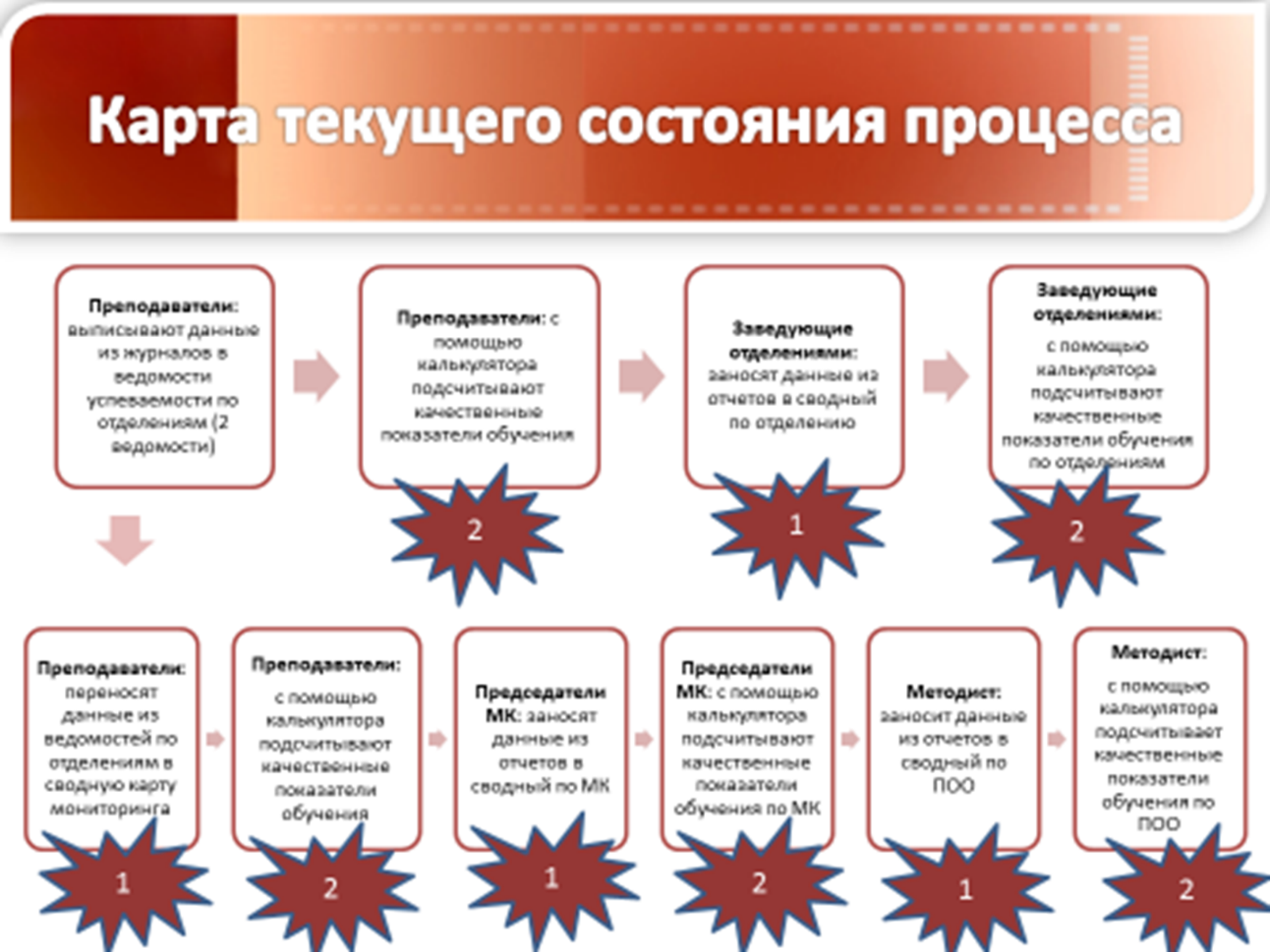 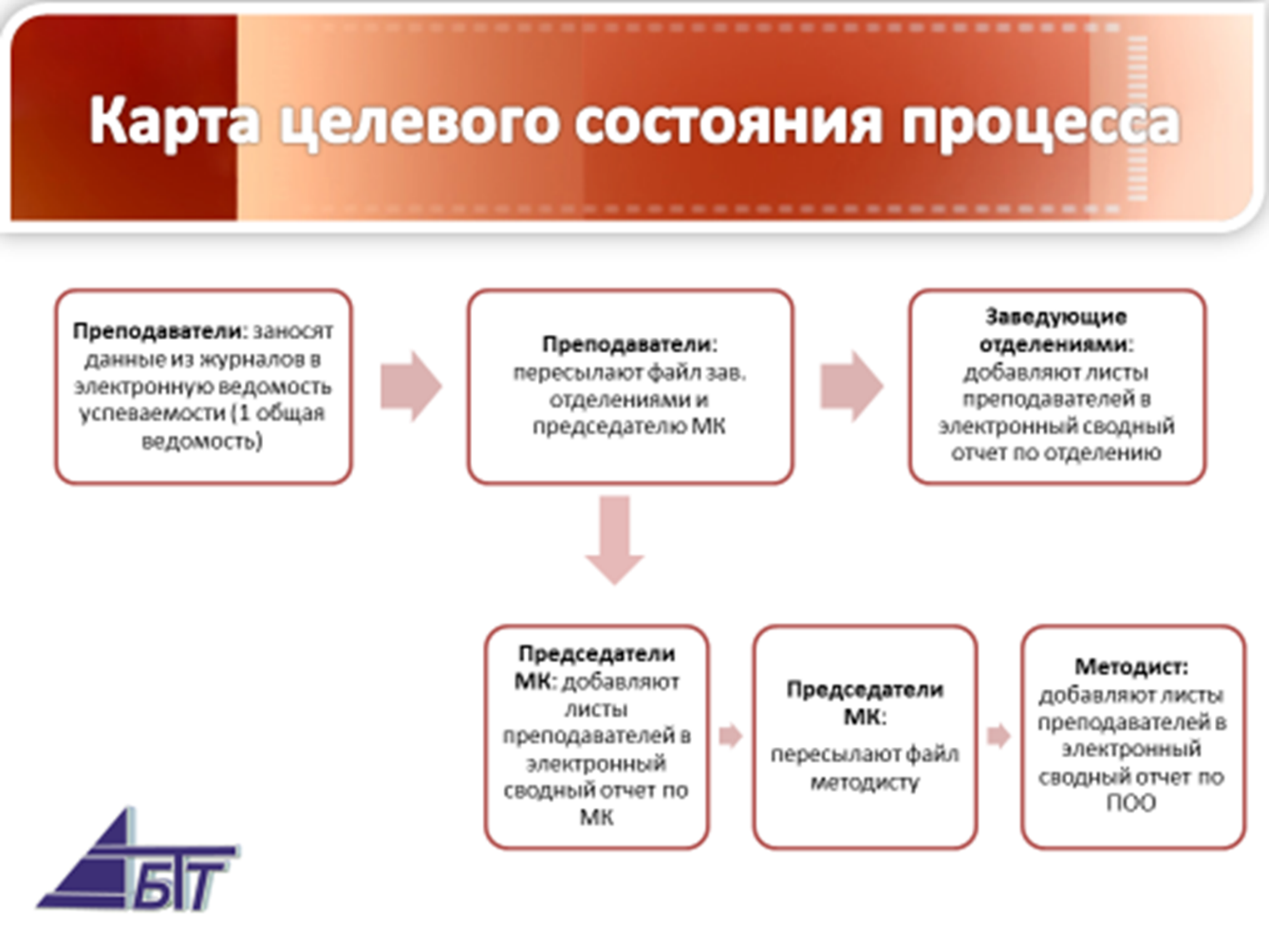 Наименование образовательной организацииГосударственное бюджетное профессиональное образовательное учреждение «Дзержинский техникум бизнеса и технологий»Название проектаОптимизация внутренней системы оценки качества образованияЦелевые ориентирыСокращение времени формирования отчетов по качеству обученияИсключение ошибок при обработке данныхСроки реализации проекта02.03.2020 -30.06.2020Основания реализации проекта (проблемы и риски)Ключевой риск: невыполнение сроков оформления отчетной документации, нерациональные трудозатраты Проблемы:1.Необходимость заполнения педагогическими работниками и руководителями структурных подразделений различных по форме отчетов с одним диапазоном данных2. Допускаемые ошибки при переносе одних и тех же данных в разные формы отчетов3. Допускаемые ошибки при выполнении вычислений качественных показателей обученияМероприятия по достижению целевых показателейСтарт проекта. Формирование команды проектаРазработка текущей карты процессаРазработка целевой карты процесса Совещание по защите подходов внедрения Разработка формы электронного отчета по успеваемости педагогаРазработка формы электронного отчета по успеваемости  отделенияРазработка формы электронного отчета по успеваемости методической комиссииРазработка формы электронного отчета по успеваемости техникумаПроведение обучающего семинара для педагогических работников по заполнению отчетовВнедрение улучшенийРезультаты реализации проектаВнедрение одного электронного отчета вместо трёх отдельных, заполняемых вручную (сокращение времени формирования отчетов по качеству обучения, исключение ошибок при обработке данных)Проблемы, возникшие при реализации проекта и выбранные способы решенияПроблема сведения отдельных отчетов педагогов в общий бланк мониторинга.Способ решения: консультация специалиста по ИТФинансовые затраты реализации проекта нетИспользованные инструменты бережливых технологий1. Картирование:- документирование карты текущего состояния;- анализ;- создание карты будущего состояния;- разработка плана по улучшению.2. Система «5С»:- сортировка.- соблюдение порядка.- стандартизация.- совершенствование.№ п/пНаименование мероприятийСрок реализацииОжидаемый результатОтветственный исполнитель1Старт проекта. Формирование команды проекта02.03.2020-Т.Б. Лисицина 2Разработка текущей карты процессадо 20.03.2020Диагностика, проблемно-ориентированный анализ С. Н. Кокорина3Разработка целевой карты процесса до 01.04.2020Диагностика, проблемно-ориентированный анализ С. Н. Кокорина4Совещание по защите подходов внедрения 06.04.2020Разработка путей решения проблемТ.Б. Лисицина 5Разработка формы электронного отчета по успеваемости педагогадо 13.04.2020Оптимальная структура отчета с использованием возможностей ExelС. Н. Кокорина, Л.И. Радевич 6Разработка формы электронного отчета по успеваемости  отделениядо 20.04.2020Оптимальная структура отчета с использованием возможностей ExelС. Н. Кокорина, Л.И. Радевич7Разработка формы электронного отчета по успеваемости методической комиссиидо 27.04.2020Оптимальная структура отчета с использованием возможностей ExelС. Н. Кокорина, Л.И. Радевич8Разработка формы электронного отчета по успеваемости техникумадо 30.04.2020Оптимальная структура отчета с использованием возможностей ExelС. Н. Кокорина, Л.И. Радевич9Проведение обучающего семинара для педагогических работников по заполнению отчетов28.05.2020Готовность коллектива к внедрению новшествС. Н. Кокорина10Внедрение улучшенийдо 30.06.2020Сокращение времени формирования отчетов по качеству обучения, исключение расчетных ошибок С. Н. Кокорина